Ústecký kraj – krajský úřad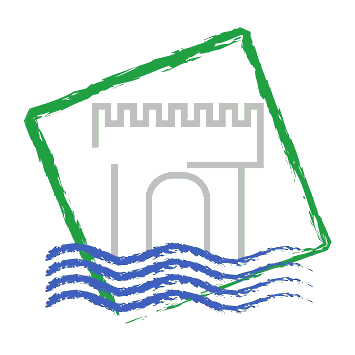 Cestovní zprávaze služební zahraniční cestyDatum cesty:10. – 13. 11. 2014Název, cíl a důvod cesty:Mogilev (Bělorusko) – oficiální návštěva delegace Ústeckého krajeHarmonogram cesty:10. 11. – doprava z ČR do Mogileva, oficiální uvítání delegace11. 11. – prohlídka kulturních a  historických památek Mogileva12.11. – oficiální setkání s vedením Mogilevské oblasti, návštěva průmyslových podniků13. 11. – doprava z Mogileva do ČRPrůběh a výsledky cesty:Pondělí 10. 11. 2014doprava z Ústeckého kraje na letiště V. Havla, Prahapřelet Praha – Minskdoprava z Minsku do Mogilevaoficiální uvítání delegace velvyslancem ĆR v Bělorusku, velvyslancem Běloruské rep. v Praze a zástupci Mogilevské oblastiÚterý 11. 11. 2014prohlídka «Mogilevského muzea etnografie»prohlídka «Muzea historie města Mogilev» prohlídka památníku «Buiničské pole»prohlídka muzea lidových řemesel «Běloruská etnografická vesnice XIX»Středa 12. 11. 2014setkání s vedením Mogilevského regionu, jednání o možnostech spoluprácetisková konferenceprohlídka chemického závodu «Mogilevkhimvolokno» a jednání s vedením firmy prohlídka závodu na zpracování mléka a výrobu mléčných produktů «Babushkina krynka» a diskuse s vedením firmy jednání se zástupcem Mogilevské hospodářské komory o podmínkách pro zahraniční podnikateleČtvrtek 13. 11. 2014doprava z Mogileva do Minskupřelet z Minsku do Prahydoprava z Prahy do Ústeckého krajeSpolucestující:O. Bubeníček, J. Sachetová, L. Trojna, M. Francírková Náklady na cestu hrazeny z:KŘZpracoval:Mgr. Andrea Kalasová, oddělení vnějších a zahraničních vztahů, odbor Kancelář hejtmanaDatum:18. 11. 2014